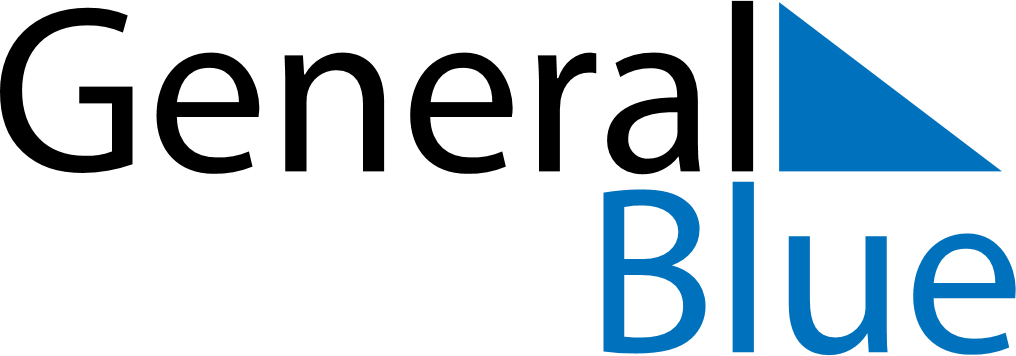 September 2029September 2029September 2029MaltaMaltaMONTUEWEDTHUFRISATSUN123456789Victory Day1011121314151617181920212223Independence Day24252627282930